ПЛОВДИВСКИ УНИВЕРСИТЕТ „ПАИСИЙ ХИЛЕНДАРСКИ” БИОЛОГИЧЕСКИ ФАКУЛТЕТ • КАТЕДРА "ЕКОЛОГИЯ И ООС"СТУДЕНТСКИ СЪВЕТ – ПУ „ПАИСИЙ ХИЛЕНДАРСКИ”СТУДЕНТСКИ КЛУБ “ЕСЕТРА”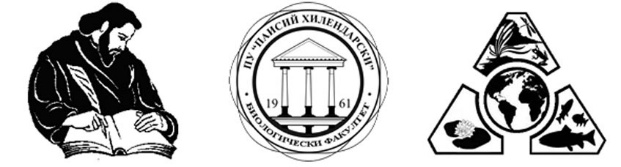 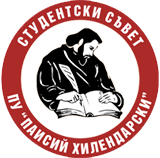 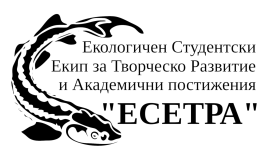 Заявка за участиеНаучна конференция за студенти и млади учени „Екологията – начин на мислене“ 12Основна информацияОсновна информацияАвтор(и):Заглавие:Е-мейл:Тел.:Пощенски адрес:Естество на доклада:                              Научен                  Научно-популяренЕстество на доклада:                              Научен                  Научно-популяренРезюме на докладаРезюме на докладаДопълнителна информацияДопълнителна информацияПредставящ автор:ВУЗ/Месторабота:Специалност, курс (за студенти): Запознат съм с условията за участие в конференцията. Запознат съм с условията за участие в конференцията.